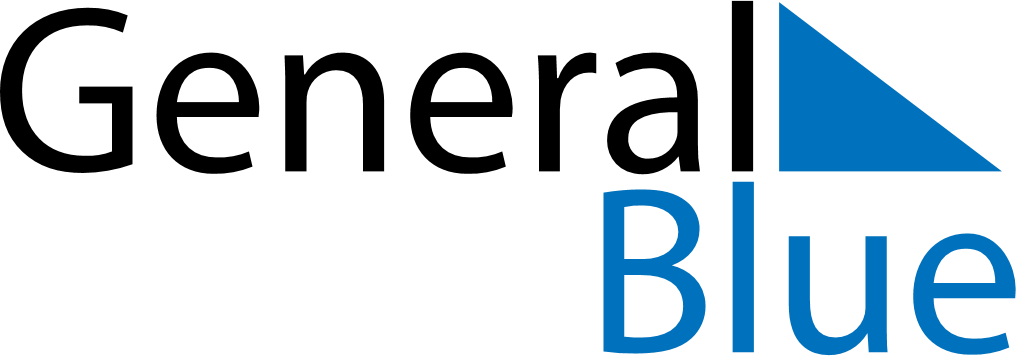 Quarter 1 of 2024MayotteQuarter 1 of 2024MayotteQuarter 1 of 2024MayotteQuarter 1 of 2024MayotteQuarter 1 of 2024MayotteJanuary 2024January 2024January 2024January 2024January 2024January 2024January 2024MONTUEWEDTHUFRISATSUN12345678910111213141516171819202122232425262728293031February 2024February 2024February 2024February 2024February 2024February 2024February 2024MONTUEWEDTHUFRISATSUN1234567891011121314151617181920212223242526272829March 2024March 2024March 2024March 2024March 2024March 2024March 2024MONTUEWEDTHUFRISATSUN12345678910111213141516171819202122232425262728293031Jan 1: New Year’s Day